Strand 5: Organic ChemistryLesson 2 of Week 4, Term 2:  Alcohols, Ketones and AldehydesResource: Esa study Guide, Level 2 Chemistry, Chapter 14, online as wellThe learning outcomes targeted in this activity are provided in the table below,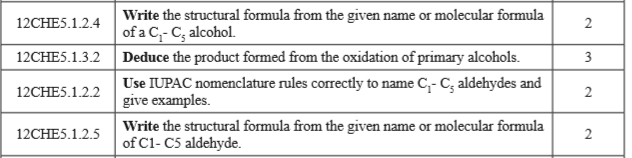 ActivityDeduce/gather the product formed from the oxidation of primary alcoholsWrite the general formula for Aldehydes Use the general formula to determine the molecular formula and structural formula of C1 – C5 aldehydes and name them using IUPAC nomenclature rules.SLO CodeSPECIFIC LEARNING OUTCOMES (SLO): SKILL LEVELCarbon NumberStructural formulaMolecular Formula StructureName123456